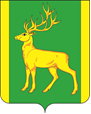 РОССИЙСКАЯ   ФЕДЕРАЦИЯИРКУТСКАЯ   ОБЛАСТЬАДМИНИСТРАЦИЯ МУНИЦИПАЛЬНОГО ОБРАЗОВАНИЯКУЙТУНСКИЙ РАЙОНП О С Т А Н О В Л Е Н И Е«     »                            2019 г.                    р.п. Куйтун                                                       _      __Об утверждении муниципальной программы «Реформирование жилищно - коммунального хозяйства муниципального образования Куйтунский район на период с 2020 – 2024 гг».В целях улучшения  надежности работы объектов теплоснабжения и улучшения условий теплообеспечения объектов бюджетной сферы на территории муниципального образования  Куйтунский район, руководствуясь ст. 179 Бюджетного кодекса Российской Федерации, ст. 15 федерального закона от 06.10.2003 года №131-ФЗ «Об общих принципах организации местного самоуправления в Российской Федерации»,  в соответствии с Порядком разработки, реализации и оценки эффективности реализации муниципальных программ муниципального образования Куйтунский район, утвержденным постановлением администрации муниципального образования Куйтунский район 18.04.2014 г. № 265-п, руководствуясь ст. 37, 46 Устава муниципального образования Куйтунский район, администрация муниципального образования Куйтунский районП О С Т А Н О В Л Я Е Т:1. Утвердить муниципальную программу «Реформирование жилищно-коммунального хозяйства муниципального образования Куйтунский район на период с 2020 – 2024гг». (Приложение 1)2. Начальнику финансового управления администрации муниципального образования Куйтунский район Ковшаровой Н.А. предусмотреть финансирование муниципальной программы в бюджете муниципального образования Куйтунский район на 2020-2024гг.            3. Начальнику управления по жилищно-коммунальному хозяйству администрации муниципального образования Куйтунский район Молчанову С.М. совместно с начальником управления образования – заведующим муниципального казённого учреждения «Центр методического и финансового сопровождения образовательных учреждений Куйтунского района» Кедис О.А. и с главами сельских поселений муниципального образования Куйтунский район обеспечить выполнения мероприятий программы.	4. Настоящее постановление вступает в силу с 1 января 2020 года.5. Начальнику организационного отдела администрации муниципального образования Куйтунский район Рябиковой Т.А. опубликовать настоящее постановление в газете «Отчий край» и разместить на официальном сайте муниципального образования Куйтунский район www.kuitun.irkobl.ru.6. Контроль за исполнением настоящего постановления возложить на начальника управления по жилищно- коммунальному хозяйству администрации муниципального образования Куйтунский район Молчанова С.М.Исполняющий обязанности мэрамуниципального образованияКуйтунский район		                        		                             А.А. НепомнящийПодготовил:Главный специалист управления по ЖКХадминистрации муниципального образованияКуйтунский район				                         «____»________________2019 г.		                       _______________ А.В. ЖолтиковСогласовано:Начальник  Управления по ЖКХадминистрации муниципального образованияКуйтунский район					           ________________ С.М. Молчанов«____» _____________ 2019 г.Начальник финансового управленияадминистрации муниципального образованияКуйтунский район					           ________________ Н.А. Ковшарова«____» _____________ 2019 г.Начальник экономического управленияадминистрации муниципального образованияКуйтунский район					           __________________ С.А. Карпиза«____» ____________ 2019 г.Начальник управления по правовым вопросам,работе с архивом и кадрами администрациимуниципального образованияКуйтунский район				                       ________________ В.А. Головизина«____» ____________ 2019 г.  Список рассылки:1.В дело-1 экз;2.Орг. отдел-2 экз;3.Фин.управление -1 экз;4. Управление по правовым вопросам-1 экз;5.Экономическое управление-1 экз;6.Архивный отдел-1 экз;7.Отдел учета и учёности -1 экз;8.Управление образования -1экз;Исполнитель ________________ В.А. ЖолтиковПриложение 1к постановлению администрации муниципального образования «Куйтунский район» от ___                _ __  ___ № __  __ МУНИЦИПАЛЬНАЯ ПРОГРАММА «РЕФОРМИРОВАНИЕ ЖИЛИЩНО-КОММУНАЛЬНОГО ХОЗЯЙСТВА  МУНИЦИПАЛЬНОГО ОБРАЗОВАНИЯ КУЙТУНСКИЙ РАЙОННА 2020-2024 ГОДЫ» ПАСПОРТ МУНИЦИПАЛЬНОЙ ПРОГРАММЫ ВВЕДЕНИЕМуниципальная программа «Реформирование жилищно-коммунального хозяйства муниципального образования Куйтунский район на  период 2020-2024 годы» (далее - Программа) направлена на обеспечение надёжной и устойчивой работы, снижения сверхнормативного износа всех объектов теплоснабжения и водоснабжения, модернизацию этих объектов путём внедрения ресурсо-энергосберегающих технологий, разработку и внедрение мер по стимулированию эффективного и рационального хозяйствования организаций коммунального комплекса. 1. ХАРАКТЕРИСТИКА СФЕРЫ РЕАЛИЗАЦИИ МУНИЦИПАЛЬНОЙ ПРОГРАММЫ На конец 2019 года в муниципальном образовании «Куйтунский район» (далее – Куйтунский район, район) эксплуатировались 41 источник теплоснабжения. Из общего числа всех источников теплоснабжения 33 (80,49%) котельных работают на твердом топливе, 2 (4,88%) котельные работают на дровах, 6 (14,63%) котельных – работает на электричестве. В среднем по району из 19,67 км инженерных сетей теплоснабжения нуждается в замене и признаны ветхими инженерными сетями – 0,85 км, средний уровень износа 40%.Основной источник водоснабжения в Куйтунском районе подземный водозабор 1шт, мощностью 0,15 тыс.м3/сутки и скважины (водонапорные башни) – 11шт поэтому качество водоснабжения требует дополнительных вложений на установку станций водоочистки. В районе 26,0295 км водопроводных сетей, средний уровень износа 40%.Канализационные сети – 0,4км, средний уровень износа – 40%.  Ежегодное финансирование мероприятий по модернизации коммунальной инфраструктуры, в том числе в сфере теплоснабжения, не охватывает весь объем необходимого капитального ремонта. Ежегодное сокращение объема финансирования сказывается на состоянии коммунальной инфраструктуры. Исходя из существующего состояния коммунальной инфраструктуры района необходимо проведение мероприятий, предусматривающих техническую модернизацию систем тепло- и водоснабжения, обеспечение ЖКХ современными котлами, системами подготовки и очистки воды, оборудованием, трубопроводами с внедрением современных энергосберегающих технологий, внедрение новых технологий мониторинга за расходом энергоресурсов. Усугубляют ситуацию рост цен на топливо, рост тарифов на тепловую и электрическую энергию, опережающие уровень инфляции, что приводит к снижению конкурентоспособности областных товаропроизводителей, повышению расходов бюджетов всех уровней на энергообеспечение жилых домов, организаций социальной сферы, увеличению коммунальных платежей населения. Износ и технологическая отсталость объектов коммунальной инфраструктуры связаны с недостатками проводимой в предыдущие годы тарифной политики, которая не обеспечивала реальных финансовых потребностей организаций коммунального комплекса в модернизации объектов коммунальной инфраструктуры, не формировала стимулы к сокращению затрат. Следствием износа и технологической отсталости объектов коммунальной инфраструктуры является низкое качество предоставления коммунальных услуг, не соответствующее запросам потребителей. Уровень износа основных фондов объектов коммунальной инфраструктуры составляет: тепловых сетей – 40%, сетей водоснабжения – 30 %, канализационных сетей – 40 %, теплоисточников – 60 %. Высокая степень износа влечет за собой рост количества аварийных ситуаций.Фактически, на протяжении последних лет, индекс замены не превышает 1,5-3,5%         норма – не менее 4%), в связи с чем, происходит нарастание доли ветхих инженерных сетей, требующих замены. Дальнейшее недофинансирование сектора может привести к ухудшению ситуации и повышению социальных рисков на значительной территории Куйтунского района. Инвестиционная привлекательность отрасли ЖКХ Куйтунского района остается крайне низкой и масштабных поступлений частных инвестиций в капиталоемкие объекты ЖКХ муниципальных образований с малой численностью населения, низким уровнем оплаты за ЖКУ и низким уровнем доходов населения в ближайшее время не ожидается. Разработка комплекса мер по повышению качества условий проживания, надежности коммунальных систем жизнеобеспечения путем реализации инвестиционных проектов, финансового оздоровления предприятий возможна лишь в рамках программы социально-экономического развития Куйтунского района. С целью обеспечения мер кардинального изменения финансового состояния жилищно-коммунального комплекса, создания условий для привлечения частных инвестиций требуется проведение институциональных преобразований, совершенствования финансовой и тарифной политики, что также требует скоординированных действий органов местного самоуправления, возможных только при реализации комплексной программы социально-экономического развития всего района. Программа позволит в рамках программно-целевого метода концентрировать ресурсы для комплексного и системного решения среднесрочных и долгосрочных проблем коммунальной инфраструктуры Куйтунского района. Реализация программы позволит: - привлечь средства бюджета Иркутской области и районных бюджетов для модернизации объектов коммунальной инфраструктуры; - использовать доступные средства внебюджетных источников для капитальных вложений в объекты коммунальной инфраструктуры; - стимулировать проведение институциональных преобразований, направленных на снижение рисков инвестирования средств внебюджетных источников в проекты модернизации объектов коммунальной инфраструктуры, которые позволят повысить доступность привлечения органами местного самоуправления и организациями коммунального комплекса средств внебюджетных источников для модернизации объектов коммунальной инфраструктуры. Средства областного бюджета привлекаются в соответствии с постановлениемПравительства Иркутской области от 24.10.2013 № 446-пп в рамках подпрограммы «Модернизация объектов жилищно-коммунальной инфраструктуры Иркутской области на 2014-2020 годы» государственной программы «Развитие жилищно-коммунального хозяйства Иркутской области» на 2014-2020 годы, постановлением Правительства Иркутской области от 06.04.2016 № 196-пп «Об утверждении Положения о предоставлении и расходовании субсидий из областного бюджета местным бюджетам в целях софинансирования расходных обязательств муниципальных образований Иркутской области на реализацию первоочередных мероприятий по модернизации объектов теплоснабжения и подготовке к отопительному сезону объектов коммунальной инфраструктуры, находящихся в муниципальной собственности, и о внесении изменений в государственную программу Иркутской области «Развитие жилищно-коммунального хозяйства Иркутской области» на 2014-2018 годы». 3. ЦЕЛЬ И ЗАДАЧИ, ЦЕЛЕВЫЕ ПОКАЗАТЕЛИ, СРОКИ РЕАЛИЗАЦИИ МУНИЦИПАЛЬНОЙ ПРОГРАММЫ Приоритеты государственной политики в сфере реализации программы определяются Указом Президента Российской Федерации доступным и комфортным жильем, и повышением качества жилищно-коммунальных услуг, а также долгосрочными стратегическими целями социально-экономического развития Иркутской области на период до 2030 года, такими как:    повышение эффективности и надёжности функционирования объектов теплоснабжения и водоснабжения;Для достижения поставленной цели предполагается решить следующие задачи:капитальный ремонт источников теплоснабжения (в том числе капитальный ремонт котельных бюджетных учреждений:  школ, детских садов и других социальных учреждений) с заменой котлов;ремонт инженерных сетей бюджетных учреждений;ремонт источников водоснабжения  (водонапорные башни бюджетных учреждений:  школ, детских садов и других социальных учреждений) разработка проектной документации на строительство и модернизацию объектов теплоснабженияМуниципальную программу предполагается реализовать в 2020-2024 годах, этапы реализации муниципальной программы не выделяются. Проблемы, задачи и результаты реализации муниципальной программы представлены в Таблице 1. Таблица 1 Значения целевых показателей Таблица 2 В целях достижения прогнозных показателей результативности и эффективности программы планируется реализация комплекса мероприятий по нескольким направлениям. Для реализации задачи 1 «Капитальный ремонт источников теплоснабжения» необходимо выполнить следующие мероприятия: Приобретение, замена, ремонт котлов и котельного оборудования. Для устранения проблемной ситуации, сложившейся в сфере теплоснабжения Куйтунского района, предусмотрено приобретение, замена, ремонт котлов и котельного оборудования. Физический и моральный износ по тепловому хозяйству составляет от 35% до 80%. Увеличение КПД технологического оборудования котельных и соответственно снижение себестоимости выработки тепловой энергии не представляются возможным без кардинального вмешательства в производственный процесс, а именно без замены изношенного, морально и физически устаревшего оборудования на модернизированное и более эффективное. На сегодняшний день, если не предпринять меры, может быть достигнут технологический предел эффективности установленного оборудования в котельных. Для реализации задачи 2 «Ремонт инженерных сетей теплоснабжения и водоснабжения» планируется проведение следующих мероприятий: Реализация мероприятия позволит снизить удельный вес потерь тепловой энергии в процессе производства и транспортировки до потребителей. В системе трубопроводов районного хозяйства наиболее технически сложным элементом являются теплотрассы из-за высоких требований надежности и безопасности их эксплуатации. Такие требования обусловлены высокой температурой транспортируемого теплоносителя и высоким давлением в системе теплоснабжения. Из-за этого необходим регулярный ремонт теплотрасс с заменой труб каждые 10-15 лет. Учитывая, что основное количество теплотрасс проложены в 70-80 годы, и с тех пор ремонта теплотрасс не было, сегодня износ теплотрасс намного превысил допустимые нормы. Поэтому отмечаются участившиеся утечки, аварии. Необходимость поиска теплотрасс и ремонта теплотрасс вызвана также просчетами укладки. Укладка практически всех труб производилась бесканальным способом в грунт. Минеральная вата, используемая для теплоизоляции труб, впитывает влагу, усиливая коррозию стальных труб. В результате коррозии на стенках труб появляются свищи и разрывы - необходим срочный ремонт теплотрассы. Трубный просвет зарастает карбонатными и другими отложениями, снижая проходимость труб и увеличивая теплопотери. На сегодняшний день, в среднем, теплопотери составляют до 30 %. Вследствие этого ремонт теплотрасс необходимо проводить регулярно, с полной заменой труб каждые 10-15 лет. Сегодня в районе теплотрассы изношены. Ремонт теплотрасс не производится чаще всего из-за отсутствия ресурсов предприятия ЖКХ, однако выгоднее провести диагностику и частичную замену труб, нежели тратить огромные финансовые средства на полную реконструкцию тепловых сетей в дальнейшем. В связи с этим, актуальность ремонта теплотрасс более чем очевидна. Также реализация данного мероприятия позволит увеличить долю населения, обеспеченного качественной питьевой водой. В настоящее время система водоснабжения не обеспечивает в полном объеме требуемый уровень потребления воды по району. Все составляющие систем водоснабжения работают в штатных режимах в период пиковых нагрузок. В дополнение к вышеизложенному, мероприятие позволит снизить износ сетей водоснабжения, увеличить количество реконструированных и отремонтированных водопроводных сетей. Из-за высокого содержания железа и его составляющих происходит ускоренный коррозионный износ насосного оборудования и водопроводных сетей района. Уровень износа уличных водопроводных сетей составляет около 40%. Анализ существующей системы водоснабжения и дальнейшие перспективы развития поселений показывают, что действующие сети водоснабжения работают на пределе ресурсной надежности. Работающее оборудование морально и физически ежегодно устаревает. Необходима модернизация системы водоснабжения, включающая в себя реконструкцию сетей и замену устаревшего оборудования на современное, отвечающее энергосберегающим технологиям. Реализация данного мероприятия позволит увеличить долю населения, обеспеченного качественной питьевой водой. Для реализации задачи 3 «Ремонт источников водоснабжения с заменой емкости для воды» планируется проведение следующих мероприятий:Приобретение и замена емкостей под воду. Среди мероприятий по водоснабжению района приоритетными следует признать ремонт водонапорных башен. Из-за высокого содержания железа и его составляющих в воде происходит ускоренный коррозионный износ емкостей под воду, насосного оборудования и водопроводных сетей района. Уровень износа емкостей под воду составляет около 60%. Учитывая, что основное количество источников водоснабжения построены в 70-80 годы, и с тех пор ремонта водонапорных башен не было, сегодня износ емкостей для воды превысил нормы. Поэтому отмечаются участившиеся утечки. В настоящее время система водоснабжения не обеспечивает в полном объеме требуемый уровень потребления воды по району. Все составляющие систем водоснабжения работают в штатных режимах в период пиковых нагрузок. В дополнение к вышеизложенному, мероприятие позволит снизить износ источников водоснабжения, увеличить количество реконструированных и отремонтированных источников водоснабжения.Для реализации задачи 4 «Проектирование объектов теплоснабжения» необходимо выполнить следующие мероприятия:             Разработка проектно-сметной документации. Реализация данного мероприятия позволит увеличить количество объектов ЖКХ, на которые будет разработана проектно-сметная документация. Проектно-сметная документация (ПСД) – это нормативно установленный перечень документов, обосновывающих целесообразность и реализуемость проекта, раскрывающих его сущность, позволяющих осуществить проект. ПСД содержит материалы в текстовой форме и в виде карт (схем), определяет архитектурные, функционально-технологические, конструктивные и инженерно-технические решения для обеспечения строительства, реконструкции объектов ЖКХ, их частей, капитального ремонта. Любое строительство, реконструкция и капитальный ремонт начинается с разработки, согласования и экспертизы ПСД. 4. РЕСУРСНОЕ ОБЕСПЕЧЕНИЕ МУНИЦИПАЛЬНОЙ ПРОГРАММЫ Источниками финансирования реализации мероприятий муниципальной программы являются средства областного и районного бюджетов. Общий объем финансирования составляет 20,209 млн. рублей, в том числе:             2020 год – 3,609 млн. рублей;             2021 год – 4,45 млн. рублей;             2022 год – 3,7 млн. рублей;             2023 год – 4,85 млн. рублей;            2024 год – 3,6 млн. рублей. Объем финансирования за счет средств областного бюджета составляет 0,0 млн. рублей, в том числе:             2020 год – 0,0 млн. рублей;             2021 год – 0,0 млн. рублей;             2022 год – 0,0 млн. рублей;             2023 год – 0,0 млн. рублей;            2024 год – 0,0 млн. рублей. Объем финансирования за счет средств районного бюджета составляет 20,209 млн. рублей, в том числе:             2020 год – 3,609 млн. рублей;             2021 год – 4,45 млн. рублей;             2022 год – 3,7 млн. рублей;             2023 год – 4,85 млн. рублей;            2024 год – 3,6 млн. рублей. Средства областного бюджета привлекаются в соответствии с постановлением Правительства Иркутской 	области от 03.06.2019 № 439-пп «Об утверждении Положения о предоставлении субсидий за счет средств областного бюджета в целях возмещения недополученных доходов в связи с оказанием услуг в сфере электро-, газо-, тепло- и водоснабжения, водоотведения и очистки сточных вод». Таблица 4 Объемы финансирования программы и планируемые мероприятия ежегодно уточняются при формировании областного и местного бюджетов на очередной финансовый год. Муниципальная программа базируется на положениях: Конституции Российской Федерации; Бюджетного кодекса Российской Федерации; Федерального закона от 06.10.2003 № 131 «Об общих принципах организации местного самоуправления в Российской Федерации»; Федерального закона от 05.04.2013 № 44-ФЗ «О контрактной системе в сфере закупок товаров, работ, услуг для обеспечения государственных и муниципальных нужд»; Постановления Правительства Иркутской области от 24.10.2013 № 446-пп «Об утверждении государственной программы «Развитие жилищно-коммунального хозяйства Иркутской области» на 2014-2020 годы»; Устава муниципального образования «Куйтунский район»; Иных правовых актов Российской Федерации, Иркутской области и               Куйтунского района в сферах реализации муниципальной программы. 5.АНАЛИЗ РИСКОВ РЕАЛИЗАЦИИ МУНИЦИПАЛЬНОЙ ПРОГРАММЫ И ОПИСАНИЕ МЕР УПРАВЛЕНИЯ РИСКАМИ РЕАЛИЗАЦИИ МУНИЦИПАЛЬНОЙ ПРОГРАММЫ  Сводный анализ рисков, их вероятности и силы влияния, а также мер по их минимизации при реализации муниципальной программы приведен в таблице 6.  Принятие мер по управлению рисками осуществляется в процессе мониторинга реализации муниципальной программы и оценки ее эффективности и результативности. Таблица 6 5. МЕХАНИЗМ РЕАЛИЗАЦИИ МУНИЦИПАЛЬНОЙ ПРОГРАММЫ Реализация Программы осуществляется в соответствии с планами мероприятий Программы. Ответственный исполнитель: организует реализацию Программы, координирует деятельность соисполнителей и участников Программы, несет ответственность за достижение целевых показателей Программы, а также за достижение ожидаемых конечных результатов ее реализации; принимает решение о внесении изменений в Программу, обеспечивает разработку проектов изменений в Программу, их согласование, экспертизу и утверждение; осуществляет мониторинг реализации Программы; проводит оценку эффективности реализации Программы; запрашивает у соисполнителей и участников Программы информацию о ходе реализации Программы; готовит отчеты о реализации Программы, представляет их в комитет по экономике и финансам Администрации муниципального образования «Куйтунский район» (далее – Комитет); разрабатывает меры по привлечению средств из федерального и областного бюджетов и иных источников в соответствии с законодательством для реализации мероприятий Программы. 3. Участники Программы: осуществляют реализацию основных мероприятий; осуществляют распределение предельных объемов бюджетных ассигнований на очередной финансовый год и плановый период по мероприятиям, входящим в основные мероприятия; согласовывают проект Программы, включение в проект Программы основных мероприятий, проект изменений в Программу в части основных мероприятий; формируют предложения по разработке проекта Программы, внесению изменений в Программу, направляют их исполнителю; разрабатывают и представляют исполнителю отчеты о реализации основных мероприятий. Участники мероприятий Программы участвуют в реализации мероприятий Программы. Реализация Программы осуществляется в соответствии с планами мероприятий Программы. 6. КОНТРОЛЬ ЗА РЕАЛИЗАЦИЕЙ МУНИЦИПАЛЬНОЙ ПРОГРАММЫ1) Ежегодно до 15 марта года следующего за отчетным, представляет в экономическое управление администрации муниципального образования Куйтунский район годовой отчет о ходе реализации и оценке эффективности программы, который содержит:	- краткое описан выполненных в отчетном году основных мероприятий, а также результатов, достигнутых в отчетном периоде;	- анализ показателей результативности муниципальной программы, достигнутых в отчетном периоде, по форме согласно приложению 7 к Порядку;	- перечень нереализованных или реализованных частично основных мероприятий (из числа предусмотренных к реализации в отчетном периоде) с указанием причин их реализации не в полном объеме, анализ факторов, повлиявших на их реализацию, анализ последствий не реализации основных мероприятий и мероприятий на реализацию муниципальной программы в целом;	- анализ сводных показателей муниципальных заданий на оказание (выполнение) муниципальных услуг (работ) муниципальными учреждениями муниципального образования по форме согласно приложению 9 к Порядку;	- оценку эффективности реализации муниципальной программы в соответствии с приложением 10 к Порядку;	- информацию о внесенных в муниципальную программу изменениях, с обоснованием изменений и указанием реквизитов соответствующих муниципальных правовых актов муниципального образования Куйтунский район;	- предложения по дальнейшей реализации муниципальной программы;	2) Ежегодно до 15 марта года следующего за отчетным, представляет в финансовое управление администрации муниципального образования Куйтунский район годовой отчет о реализации муниципальной программы в виде анализа объема финансирования муниципальной программы в отчетном периоде по форме согласно приложению 8 к Порядку;	3) Отчет за весь период реализации муниципальной программы предоставляется в экономическое и финансовое управления администрации муниципального образования Куйтунский район в срок до 15 марта года, следующего за последним годом реализации муниципальной программы;4) В случае внесения изменений в муниципальную программу, в течение пяти рабочих дней в экономическое управление администрации муниципального образования Куйтунский район предоставляются: 	- копия нормативно-правового акта, утверждающего изменения в муниципальную программу;	- муниципальная программа в актуальной редакции.7. ОЖИДАЕМЫЕ КОНЕЧНЫЕ РЕЗУЛЬТАТЫ РЕАЛИЗАЦИИ МУНИЦИПАЛЬНОЙ ПРОГРАММЫ  Ожидается, что в результате реализации Программы за период с 2020 по 2024 годы будут достигнуты следующие показатели: 1. Снижение износа источников теплоснабжения (котельные) до 35%; 2. Снижение износа инженерных сетей теплоснабжения и водоснабжения до 35%;3. Снижение износа источников водоснабжения до 35%;Основные мероприятия и объемы финансирования муниципальной программы представлены в Приложении 1. Приложение 2 муниципальной программы
муниципального образования Куйтунский район «Реформирование жилищно-коммунального хозяйства  муниципального образования Куйтунский район на период 2020-2024 годы»Показатели результативности муниципальной программыПриложение 1 к постановлению администрации муниципального образования Куйтунский район от «____»______________2019 г. №._____  Приложение 1муниципальной программы
муниципального образования Куйтунский район  «Реформирование жилищно-коммунального хозяйства  муниципального образования Куйтунский район на период 2020-2024 годы»Система мероприятий программыНаименование муниципальной программы «Реформирование жилищно-коммунального хозяйства муниципального образования Куйтунский район на 2020-2024 годы» Ответственный исполнитель муниципальной программы Управление по жилищно-коммунальному хозяйству администрации муниципального образования «Куйтунский район» Соисполнитель муниципальной программы Управление образования администрации муниципального образования «Куйтунский район» Участники муниципальной программы Муниципальные образования, собственники объектов коммунальной инфраструктуры, организации, оказывающие жилищно-коммунальные услуги Цель муниципальной программы Повышение эффективности и надежности функционирования объектов теплоснабжения и водоснабжения муниципального образования «Куйтунский район» Задачи муниципальной программы 1. Капитальный ремонт источников теплоснабжения с заменой котлов; 2. Ремонт водонапорных башен с заменой ёмкостей под воду; 3. Разработка проектной документации на строительство и модернизацию объектов теплоснабжения; 4. Ремонт инженерных сетей теплоснабжения и водоснабжения.Сроки реализации муниципальной программы 2020-2024 годы Целевые показатели муниципальной программы 1. Снизить уровень износа источников теплоснабжения до 35 %2. Снизить уровень износа инженерных сетей теплоснабжения и водоснабжения до 35% 3. Снизить уровень износа источников водоснабжения до 35%Ресурсное обеспечение муниципальной программы Общий объем финансирования составляет 20,209 млн. рублей, в том числе: 2020 год – 3,609 млн. рублей; 2021 год – 4,45 млн. рублей; 2022 год – 3,7 млн. рублей; 2023 год – 4,85 млн. рублей;2024 год – 3,6 млн. рублей. Объем финансирования за счет средств областного бюджета составляет   0,0 млн. рублей, в том числе: 2020 год – 0,0 млн. рублей; 2021 год – 0,0 млн. рублей; 2022 год – 0,0 млн. рублей; 2023 год – 0,0 млн. рублей;2024 год – 0,0 млн.рублей. Объем финансирования за счет средств районного бюджета составляет 20,209 млн. рублей, в том числе:  2020 год – 3,609 млн. рублей; 2021 год – 4,45 млн. рублей; 2022 год – 3,7 млн. рублей; 2023 год – 4,85 млн. рублей;2024 год – 3,6 млн. рублей.Ожидаемые конечные результаты реализации муниципальной программы  1. Снижение уровня износа источников теплоснабжения до 35 %2. Снижение уровня износа инженерных сетей теплоснабжения и водоснабжения до 35% 3. Снижение уровня износа источников водоснабжения до 35%№ п/п Наименование задачи Целевой показатель Период реализации Ожидаемый результат 1Ремонт источников теплоснабженияПроизвести ремонт на 21 источнике теплоснабжения (котельных)2020-2024 годыСнизить износ источников теплоснабжения (котельные) до 35%2Ремонт инженерных сетей теплоснабжения и водоснабженияПроизвести ремонт на 14 инженерных сетях теплоснабжения и водоснабжения2020-2024 годыСнизить износ водопроводных и тепловых сетей до 35%3Ремонт источников водоснабженияПроизвести ремонт на 3 источниках водоснабжения2020-2024 годыСнизить износ источников водоснабжения до 35%4Проектирование объектов теплоснабженияРазработать проектную документацию на строительство и модернизацию объектов теплоснабжения2020-2024 годыПодготовка проектной документации на строительство и модернизацию объектов теплоснабжения № п/п Наименование целевого показателя Ед. изм. Значение целевого показателя по годам реализации Значение целевого показателя по годам реализации Значение целевого показателя по годам реализации Значение целевого показателя по годам реализации Значение целевого показателя по годам реализации № п/п Наименование целевого показателя Ед. изм. 2020г 2021г 2022г 2023г 2024г  1 Увеличение отремонтированных источников теплоснабженияед. 5 5 6 5 62 Увеличение отремонтированных инженерных сетей теплоснабжения и водоснабженияед. 3 1 3 5 43Увеличение отремонтированных источников водоснабженияед.110104Снижение уровня износа объектов коммунальной инфраструктуры % 1 1 1 1 1№ п/п Период реализации программы Объем финансирования, млн. руб. (с одним знаком после запятой) Объем финансирования, млн. руб. (с одним знаком после запятой) Объем финансирования, млн. руб. (с одним знаком после запятой) № п/п Период реализации программы Финансовые средства, всего в том числе в том числе № п/п Период реализации программы Финансовые средства, всего Областной бюджет Районный бюджет1 2020 год 3,609 0,03,6092 2021 год 4,45 0,04,45 3 2022 год 3,7 0,0 3,7 4 2023 год 4,85 0,0 4,85 52024 год3,60,03,6ИТОГО по муниципальной программе ИТОГО по муниципальной программе ИТОГО по муниципальной программе 20,209 20,209 № п/п Наименование рисков Вероятность Сила влияния Меры управления рисками 1 Риски, связанные с недофинансированием программы Риски, связанные с недофинансированием программы Риски, связанные с недофинансированием программы Риски, связанные с недофинансированием программы 1.1 Снижение объемов финансирования из районного бюджета Высокая Высокая Мониторинг эффективности бюджетных вложений, определение приоритетов для первоочередного финансирования 1.2 Снижение доли софинансирования из областного бюджета Высокая Высокая Определение приоритетов для первоочередного финансирования, мониторинг эффективности бюджетных вложений 1.3 Недофинансирование со стороны местных бюджетов Высокая Средняя Создание стимулов для участия муниципальных образований в реализации программы, мониторинг эффективности бюджетных вложений 2 Риски, связанные с изменением внешней среды Риски, связанные с изменением внешней среды Риски, связанные с изменением внешней среды Риски, связанные с изменением внешней среды 2.1 Изменения федерального и областного законодательства в сфере жилищнокоммунального хозяйства Средняя Высокая Разработка предложений по регулированию форм и видов государственной поддержки во взаимодействии с организациями жилищно-коммунального хозяйства 2.2 Снижение актуальности мероприятий программы Средняя Высокая Ежегодный анализ эффективности мероприятий программы, перераспределение средств между мероприятиями программы 3 Риски, связанные с человеческим фактором Риски, связанные с человеческим фактором Риски, связанные с человеческим фактором Риски, связанные с человеческим фактором 3.1 Недоверие со стороны организаций жилищнокоммунального хозяйства в части доступности мероприятий программы Средняя Средняя Повышение открытости за счет информирования организаций жилищно-коммунального хозяйства об осуществляемых мероприятиях на регулярной основе; популяризация успешных проектов, реализованных с помощью мер государственной поддержки 3.2 Невостребованность мероприятий программы в связи с недостаточной информированностью Средняя Средняя Осуществление регулярного информирования организаций жилищно-коммунального хозяйства о мероприятиях с использованием разнообразных каналов коммуникаций (СМИ, муниципальные образования, встречи, семинары и др.) 3.3 Недостаточная активность организаций жилищно-коммунального хозяйства Средняя Средняя Корректировка мероприятий программмы с привлечением организаций жилищно-коммунального хозяйства 4 Риски, связанные с недостоверностью информации Риски, связанные с недостоверностью информации Риски, связанные с недостоверностью информации Риски, связанные с недостоверностью информации 4.1 Неправильная оценка перспектив развития сферы и эффективности реализации мероприятий программы из-за получения недостоверной информации Средняя Высокая Проведение мониторинга и анализа сферы жилищно-коммунального хозяйства, возможность корректировки программных мероприятий и целевых показателей 5 Риски, связанные с негативными природными явлениями Риски, связанные с негативными природными явлениями Риски, связанные с негативными природными явлениями Риски, связанные с негативными природными явлениями 5.1 Форс-мажорные обстоятельства - стихийные бедствия (лесные пожары, наводнения, засухи, землетрясения) Низкая Средняя Выработка скоординированных действий региональных органов государственной власти Иркутской области, местного самоуправления по преодолению препятствий N п/пНаименование показателя результативностиЕд. изм.Базовое значение показателя результативности  за 2019 годЗначение показателя результативности по годам реализации муниципальной программыЗначение показателя результативности по годам реализации муниципальной программыЗначение показателя результативности по годам реализации муниципальной программыЗначение показателя результативности по годам реализации муниципальной программыЗначение показателя результативности по годам реализации муниципальной программыN п/пНаименование показателя результативностиЕд. изм.Базовое значение показателя результативности  за 2019 год2020 год2021 год2022 год2023 год2024 год1234567891.Износ источников теплоснабжения (котельные)%4039383736352.Износ инженерных сетей теплоснабжения и водоснабжения%4039383736353.Износ источников водоснабжения%403938373635N п/пНаименование основных мероприятийНаименование основных мероприятийНаименование основных мероприятийОтветственный исполнитель и соисполнителиПериод реализацииИсточники финансированияОбъем финансирования всего,млн. руб.в том числе по годамв том числе по годамв том числе по годамв том числе по годамв том числе по годамв том числе по годамв том числе по годамв том числе по годамСвязь с показателями результативности программыN п/пНаименование основных мероприятийНаименование основных мероприятийНаименование основных мероприятийОтветственный исполнитель и соисполнителиПериод реализацииИсточники финансированияОбъем финансирования всего,млн. руб.2020г2020г2020г2021г2021г2022г2023г2024гСвязь с показателями результативности программы12223456777889101112Цель: Повышение эффективности и надёжности функционирования объектов теплоснабженияЦель: Повышение эффективности и надёжности функционирования объектов теплоснабженияЦель: Повышение эффективности и надёжности функционирования объектов теплоснабженияЦель: Повышение эффективности и надёжности функционирования объектов теплоснабженияЦель: Повышение эффективности и надёжности функционирования объектов теплоснабженияЦель: Повышение эффективности и надёжности функционирования объектов теплоснабженияЦель: Повышение эффективности и надёжности функционирования объектов теплоснабженияЦель: Повышение эффективности и надёжности функционирования объектов теплоснабженияЦель: Повышение эффективности и надёжности функционирования объектов теплоснабженияЦель: Повышение эффективности и надёжности функционирования объектов теплоснабженияЦель: Повышение эффективности и надёжности функционирования объектов теплоснабженияЦель: Повышение эффективности и надёжности функционирования объектов теплоснабженияЦель: Повышение эффективности и надёжности функционирования объектов теплоснабженияЦель: Повышение эффективности и надёжности функционирования объектов теплоснабженияЗадача 1. Ремонт источников теплоснабженияЗадача 1. Ремонт источников теплоснабженияЗадача 1. Ремонт источников теплоснабженияЗадача 1. Ремонт источников теплоснабженияЗадача 1. Ремонт источников теплоснабженияЗадача 1. Ремонт источников теплоснабженияЗадача 1. Ремонт источников теплоснабженияЗадача 1. Ремонт источников теплоснабженияЗадача 1. Ремонт источников теплоснабженияЗадача 1. Ремонт источников теплоснабженияЗадача 1. Ремонт источников теплоснабженияЗадача 1. Ремонт источников теплоснабженияЗадача 1. Ремонт источников теплоснабженияЗадача 1. Ремонт источников теплоснабженияЗадача 1. Ремонт источников теплоснабженияЗадача 1. Ремонт источников теплоснабжения1.1Приобретение котельного и котельно-вспомогательного оборудования для капитального ремонта котельной  МКОУ Куйтунская СОШ№1 р.п. КуйтунПриобретение котельного и котельно-вспомогательного оборудования для капитального ремонта котельной  МКОУ Куйтунская СОШ№1 р.п. КуйтунПриобретение котельного и котельно-вспомогательного оборудования для капитального ремонта котельной  МКОУ Куйтунская СОШ№1 р.п. КуйтунУправление по ЖКХ2020Всего:0,10,10,111.1Приобретение котельного и котельно-вспомогательного оборудования для капитального ремонта котельной  МКОУ Куйтунская СОШ№1 р.п. КуйтунПриобретение котельного и котельно-вспомогательного оборудования для капитального ремонта котельной  МКОУ Куйтунская СОШ№1 р.п. КуйтунПриобретение котельного и котельно-вспомогательного оборудования для капитального ремонта котельной  МКОУ Куйтунская СОШ№1 р.п. КуйтунУправление по ЖКХ2020Областной00011.1Приобретение котельного и котельно-вспомогательного оборудования для капитального ремонта котельной  МКОУ Куйтунская СОШ№1 р.п. КуйтунПриобретение котельного и котельно-вспомогательного оборудования для капитального ремонта котельной  МКОУ Куйтунская СОШ№1 р.п. КуйтунПриобретение котельного и котельно-вспомогательного оборудования для капитального ремонта котельной  МКОУ Куйтунская СОШ№1 р.п. КуйтунУправление по ЖКХ2020Районный0,10,10,111.2Капитальный ремонт котельного и котельно-вспомогательного оборудования МКОУ Куйтунская СОШ№1 р.п. Куйтун Капитальный ремонт котельного и котельно-вспомогательного оборудования МКОУ Куйтунская СОШ№1 р.п. Куйтун Капитальный ремонт котельного и котельно-вспомогательного оборудования МКОУ Куйтунская СОШ№1 р.п. Куйтун Управление по ЖКХ2020Всего:0,150,150,1511.2Капитальный ремонт котельного и котельно-вспомогательного оборудования МКОУ Куйтунская СОШ№1 р.п. Куйтун Капитальный ремонт котельного и котельно-вспомогательного оборудования МКОУ Куйтунская СОШ№1 р.п. Куйтун Капитальный ремонт котельного и котельно-вспомогательного оборудования МКОУ Куйтунская СОШ№1 р.п. Куйтун Управление по ЖКХ2020Областной00011.2Капитальный ремонт котельного и котельно-вспомогательного оборудования МКОУ Куйтунская СОШ№1 р.п. Куйтун Капитальный ремонт котельного и котельно-вспомогательного оборудования МКОУ Куйтунская СОШ№1 р.п. Куйтун Капитальный ремонт котельного и котельно-вспомогательного оборудования МКОУ Куйтунская СОШ№1 р.п. Куйтун Управление по ЖКХ2020Районный0,150,150,1511.3Замена дымовой трубы в котельной МКОУ ЦО Альянс п. Харик Замена дымовой трубы в котельной МКОУ ЦО Альянс п. Харик Замена дымовой трубы в котельной МКОУ ЦО Альянс п. Харик Управление по ЖКХ2023Всего:0,40,411.3Замена дымовой трубы в котельной МКОУ ЦО Альянс п. Харик Замена дымовой трубы в котельной МКОУ ЦО Альянс п. Харик Замена дымовой трубы в котельной МКОУ ЦО Альянс п. Харик Управление по ЖКХ2023Областной0011.3Замена дымовой трубы в котельной МКОУ ЦО Альянс п. Харик Замена дымовой трубы в котельной МКОУ ЦО Альянс п. Харик Замена дымовой трубы в котельной МКОУ ЦО Альянс п. Харик Управление по ЖКХ2023Районный0,40,411.4Ремонт котельного и котельно-вспомогательного оборудования МКОУ Харикская СОШ с. ХарикРемонт котельного и котельно-вспомогательного оборудования МКОУ Харикская СОШ с. ХарикРемонт котельного и котельно-вспомогательного оборудования МКОУ Харикская СОШ с. ХарикУправление образования2020Всего:0,30,30,30,311.4Ремонт котельного и котельно-вспомогательного оборудования МКОУ Харикская СОШ с. ХарикРемонт котельного и котельно-вспомогательного оборудования МКОУ Харикская СОШ с. ХарикРемонт котельного и котельно-вспомогательного оборудования МКОУ Харикская СОШ с. ХарикУправление образования2020Областной000011.4Ремонт котельного и котельно-вспомогательного оборудования МКОУ Харикская СОШ с. ХарикРемонт котельного и котельно-вспомогательного оборудования МКОУ Харикская СОШ с. ХарикРемонт котельного и котельно-вспомогательного оборудования МКОУ Харикская СОШ с. ХарикУправление образования2020Районный0,30,30,30,311.5Ремонт котельной с заменой котлов МКОУ Уховская СОШ п. УховскийРемонт котельной с заменой котлов МКОУ Уховская СОШ п. УховскийРемонт котельной с заменой котлов МКОУ Уховская СОШ п. УховскийУправление образования2024Всего:0,80,811.5Ремонт котельной с заменой котлов МКОУ Уховская СОШ п. УховскийРемонт котельной с заменой котлов МКОУ Уховская СОШ п. УховскийРемонт котельной с заменой котлов МКОУ Уховская СОШ п. УховскийУправление образования2024Областной0011.5Ремонт котельной с заменой котлов МКОУ Уховская СОШ п. УховскийРемонт котельной с заменой котлов МКОУ Уховская СОШ п. УховскийРемонт котельной с заменой котлов МКОУ Уховская СОШ п. УховскийУправление образования2024Районный0,80,811.6Ремонт котельного и котельно-вспомогательного оборудования котельной МКОУ Усть-Кадинская СОШ с. Усть-КадаРемонт котельного и котельно-вспомогательного оборудования котельной МКОУ Усть-Кадинская СОШ с. Усть-КадаРемонт котельного и котельно-вспомогательного оборудования котельной МКОУ Усть-Кадинская СОШ с. Усть-КадаУправление образования20212024Всего:0,80,40,40,411.6Ремонт котельного и котельно-вспомогательного оборудования котельной МКОУ Усть-Кадинская СОШ с. Усть-КадаРемонт котельного и котельно-вспомогательного оборудования котельной МКОУ Усть-Кадинская СОШ с. Усть-КадаРемонт котельного и котельно-вспомогательного оборудования котельной МКОУ Усть-Кадинская СОШ с. Усть-КадаУправление образования20212024Областной000011.6Ремонт котельного и котельно-вспомогательного оборудования котельной МКОУ Усть-Кадинская СОШ с. Усть-КадаРемонт котельного и котельно-вспомогательного оборудования котельной МКОУ Усть-Кадинская СОШ с. Усть-КадаРемонт котельного и котельно-вспомогательного оборудования котельной МКОУ Усть-Кадинская СОШ с. Усть-КадаУправление образования20212024Районный0,80,40,40,41.7Ремонт котельного и котельно-вспомогательного оборудования котельной РОВДРемонт котельного и котельно-вспомогательного оборудования котельной РОВДРемонт котельного и котельно-вспомогательного оборудования котельной РОВДУправление по ЖКХ20202024Всего:Областной0,90,60,60,60,311.7Ремонт котельного и котельно-вспомогательного оборудования котельной РОВДРемонт котельного и котельно-вспомогательного оборудования котельной РОВДРемонт котельного и котельно-вспомогательного оборудования котельной РОВДУправление по ЖКХ20202024Всего:Областной0000011.7Ремонт котельного и котельно-вспомогательного оборудования котельной РОВДРемонт котельного и котельно-вспомогательного оборудования котельной РОВДРемонт котельного и котельно-вспомогательного оборудования котельной РОВДУправление по ЖКХ20202024Районный0,90,60,60,60,311.8Ремонт котельного и котельно-вспомогательного оборудования в котельной детского сада «Сибирячок» с. БарлукРемонт котельного и котельно-вспомогательного оборудования в котельной детского сада «Сибирячок» с. БарлукРемонт котельного и котельно-вспомогательного оборудования в котельной детского сада «Сибирячок» с. БарлукУправление образования2023Всего:0,350,3511.8Ремонт котельного и котельно-вспомогательного оборудования в котельной детского сада «Сибирячок» с. БарлукРемонт котельного и котельно-вспомогательного оборудования в котельной детского сада «Сибирячок» с. БарлукРемонт котельного и котельно-вспомогательного оборудования в котельной детского сада «Сибирячок» с. БарлукУправление образования2023Областной0011.8Ремонт котельного и котельно-вспомогательного оборудования в котельной детского сада «Сибирячок» с. БарлукРемонт котельного и котельно-вспомогательного оборудования в котельной детского сада «Сибирячок» с. БарлукРемонт котельного и котельно-вспомогательного оборудования в котельной детского сада «Сибирячок» с. БарлукУправление образования2023Районный0,350,3511.9Ремонт котельной с заменой котла МКОУ Куйтунская СОШ №2 р.п. КуйтунРемонт котельной с заменой котла МКОУ Куйтунская СОШ №2 р.п. КуйтунРемонт котельной с заменой котла МКОУ Куйтунская СОШ №2 р.п. КуйтунУправление образования2023Всего:0,30,311.9Ремонт котельной с заменой котла МКОУ Куйтунская СОШ №2 р.п. КуйтунРемонт котельной с заменой котла МКОУ Куйтунская СОШ №2 р.п. КуйтунРемонт котельной с заменой котла МКОУ Куйтунская СОШ №2 р.п. КуйтунУправление образования2023Областной0011.9Ремонт котельной с заменой котла МКОУ Куйтунская СОШ №2 р.п. КуйтунРемонт котельной с заменой котла МКОУ Куйтунская СОШ №2 р.п. КуйтунРемонт котельной с заменой котла МКОУ Куйтунская СОШ №2 р.п. КуйтунУправление образования2023Районный0,30,311.10Замена дымовой трубы в котельных МКОУ Куйтунская СОШ №2 р.п. КуйтунЗамена дымовой трубы в котельных МКОУ Куйтунская СОШ №2 р.п. КуйтунЗамена дымовой трубы в котельных МКОУ Куйтунская СОШ №2 р.п. КуйтунУправление образования2022Всего:0,350,3511.10Замена дымовой трубы в котельных МКОУ Куйтунская СОШ №2 р.п. КуйтунЗамена дымовой трубы в котельных МКОУ Куйтунская СОШ №2 р.п. КуйтунЗамена дымовой трубы в котельных МКОУ Куйтунская СОШ №2 р.п. КуйтунУправление образования2022Областной0011.10Замена дымовой трубы в котельных МКОУ Куйтунская СОШ №2 р.п. КуйтунЗамена дымовой трубы в котельных МКОУ Куйтунская СОШ №2 р.п. КуйтунЗамена дымовой трубы в котельных МКОУ Куйтунская СОШ №2 р.п. КуйтунУправление образования2022Районный0,350,3511.11Ремонт котельного и котельно-вспомогательного оборудования в котельной детского сада «Солнышко» р.п. КуйтунРемонт котельного и котельно-вспомогательного оборудования в котельной детского сада «Солнышко» р.п. КуйтунРемонт котельного и котельно-вспомогательного оборудования в котельной детского сада «Солнышко» р.п. КуйтунУправление образования20202024Всего:0,60,30,30,30,311.11Ремонт котельного и котельно-вспомогательного оборудования в котельной детского сада «Солнышко» р.п. КуйтунРемонт котельного и котельно-вспомогательного оборудования в котельной детского сада «Солнышко» р.п. КуйтунРемонт котельного и котельно-вспомогательного оборудования в котельной детского сада «Солнышко» р.п. КуйтунУправление образования20202024Областной0000011.11Ремонт котельного и котельно-вспомогательного оборудования в котельной детского сада «Солнышко» р.п. КуйтунРемонт котельного и котельно-вспомогательного оборудования в котельной детского сада «Солнышко» р.п. КуйтунРемонт котельного и котельно-вспомогательного оборудования в котельной детского сада «Солнышко» р.п. КуйтунУправление образования20202024Районный0,60,30,30,30,311.12Ремонт котельного оборудования с заменой котла в котельной МКДОУ детского сада «Родничок» р.п. КуйтунРемонт котельного оборудования с заменой котла в котельной МКДОУ детского сада «Родничок» р.п. КуйтунРемонт котельного оборудования с заменой котла в котельной МКДОУ детского сада «Родничок» р.п. КуйтунУправление образования2024Всего:0,30,311.12Ремонт котельного оборудования с заменой котла в котельной МКДОУ детского сада «Родничок» р.п. КуйтунРемонт котельного оборудования с заменой котла в котельной МКДОУ детского сада «Родничок» р.п. КуйтунРемонт котельного оборудования с заменой котла в котельной МКДОУ детского сада «Родничок» р.п. КуйтунУправление образования2024Областной0011.12Ремонт котельного оборудования с заменой котла в котельной МКДОУ детского сада «Родничок» р.п. КуйтунРемонт котельного оборудования с заменой котла в котельной МКДОУ детского сада «Родничок» р.п. КуйтунРемонт котельного оборудования с заменой котла в котельной МКДОУ детского сада «Родничок» р.п. КуйтунУправление образования2024Районный0,30,311.13Ремонт котельного оборудования в котельной МКОУ Амурская СОШ с. АмурРемонт котельного оборудования в котельной МКОУ Амурская СОШ с. АмурРемонт котельного оборудования в котельной МКОУ Амурская СОШ с. АмурУправление образования2022Всего:0,30,311.13Ремонт котельного оборудования в котельной МКОУ Амурская СОШ с. АмурРемонт котельного оборудования в котельной МКОУ Амурская СОШ с. АмурРемонт котельного оборудования в котельной МКОУ Амурская СОШ с. АмурУправление образования2022Областной0011.13Ремонт котельного оборудования в котельной МКОУ Амурская СОШ с. АмурРемонт котельного оборудования в котельной МКОУ Амурская СОШ с. АмурРемонт котельного оборудования в котельной МКОУ Амурская СОШ с. АмурУправление образования2022Районный0,30,311.14Ремонт котельного оборудования в котельной детского сада «Теремок» с. АмурРемонт котельного оборудования в котельной детского сада «Теремок» с. АмурРемонт котельного оборудования в котельной детского сада «Теремок» с. АмурУправление образования2022Всего:0,30,311.14Ремонт котельного оборудования в котельной детского сада «Теремок» с. АмурРемонт котельного оборудования в котельной детского сада «Теремок» с. АмурРемонт котельного оборудования в котельной детского сада «Теремок» с. АмурУправление образования2022Областной0011.14Ремонт котельного оборудования в котельной детского сада «Теремок» с. АмурРемонт котельного оборудования в котельной детского сада «Теремок» с. АмурРемонт котельного оборудования в котельной детского сада «Теремок» с. АмурУправление образования2022Районный0,30,311.15Ремонт котельной с заменой котла в МКОУ Андрюшинская СОШ с. АндрюшиноРемонт котельной с заменой котла в МКОУ Андрюшинская СОШ с. АндрюшиноРемонт котельной с заменой котла в МКОУ Андрюшинская СОШ с. АндрюшиноУправление образования2022Всего:0,350,3511.15Ремонт котельной с заменой котла в МКОУ Андрюшинская СОШ с. АндрюшиноРемонт котельной с заменой котла в МКОУ Андрюшинская СОШ с. АндрюшиноРемонт котельной с заменой котла в МКОУ Андрюшинская СОШ с. АндрюшиноУправление образования2022Областной0011.15Ремонт котельной с заменой котла в МКОУ Андрюшинская СОШ с. АндрюшиноРемонт котельной с заменой котла в МКОУ Андрюшинская СОШ с. АндрюшиноРемонт котельной с заменой котла в МКОУ Андрюшинская СОШ с. АндрюшиноУправление образования2022Районный0,350,3511.16Ремонт котлов с приобретением и заменой электродного пакета с регулятором мощности в электрокотельной МКОУ Кундуйская СОШРемонт котлов с приобретением и заменой электродного пакета с регулятором мощности в электрокотельной МКОУ Кундуйская СОШРемонт котлов с приобретением и заменой электродного пакета с регулятором мощности в электрокотельной МКОУ Кундуйская СОШУправление образования2021Всего:0,250,250,2511.16Ремонт котлов с приобретением и заменой электродного пакета с регулятором мощности в электрокотельной МКОУ Кундуйская СОШРемонт котлов с приобретением и заменой электродного пакета с регулятором мощности в электрокотельной МКОУ Кундуйская СОШРемонт котлов с приобретением и заменой электродного пакета с регулятором мощности в электрокотельной МКОУ Кундуйская СОШУправление образования2021Областной00011.16Ремонт котлов с приобретением и заменой электродного пакета с регулятором мощности в электрокотельной МКОУ Кундуйская СОШРемонт котлов с приобретением и заменой электродного пакета с регулятором мощности в электрокотельной МКОУ Кундуйская СОШРемонт котлов с приобретением и заменой электродного пакета с регулятором мощности в электрокотельной МКОУ Кундуйская СОШУправление образования2021Районный0,250,250,2511.17Замена дымовой трубы в котельной МКДОУ «Родничок» п. Куйтун  Замена дымовой трубы в котельной МКДОУ «Родничок» п. Куйтун  Замена дымовой трубы в котельной МКДОУ «Родничок» п. Куйтун  Управление образования2023Всего:0,3511.17Замена дымовой трубы в котельной МКДОУ «Родничок» п. Куйтун  Замена дымовой трубы в котельной МКДОУ «Родничок» п. Куйтун  Замена дымовой трубы в котельной МКДОУ «Родничок» п. Куйтун  Управление образования2023Областной011.17Замена дымовой трубы в котельной МКДОУ «Родничок» п. Куйтун  Замена дымовой трубы в котельной МКДОУ «Родничок» п. Куйтун  Замена дымовой трубы в котельной МКДОУ «Родничок» п. Куйтун  Управление образования2023Районный0,3511.18Замена электрооборудования котельной в МКОУ Лермонтовская СОШ  Замена электрооборудования котельной в МКОУ Лермонтовская СОШ  Замена электрооборудования котельной в МКОУ Лермонтовская СОШ  Управление образования2022Всего:0,40,411.18Замена электрооборудования котельной в МКОУ Лермонтовская СОШ  Замена электрооборудования котельной в МКОУ Лермонтовская СОШ  Замена электрооборудования котельной в МКОУ Лермонтовская СОШ  Управление образования2022Областной0011.18Замена электрооборудования котельной в МКОУ Лермонтовская СОШ  Замена электрооборудования котельной в МКОУ Лермонтовская СОШ  Замена электрооборудования котельной в МКОУ Лермонтовская СОШ  Управление образования2022Районный0,40,411.19Ремонт котельного и котельно-вспомогательного оборудования МКУ КУМИ (ул. Красного Октября 28 лит. Г)Ремонт котельного и котельно-вспомогательного оборудования МКУ КУМИ (ул. Красного Октября 28 лит. Г)Ремонт котельного и котельно-вспомогательного оборудования МКУ КУМИ (ул. Красного Октября 28 лит. Г)Управление образования20212022Всего:0,90,30,30,611.19Ремонт котельного и котельно-вспомогательного оборудования МКУ КУМИ (ул. Красного Октября 28 лит. Г)Ремонт котельного и котельно-вспомогательного оборудования МКУ КУМИ (ул. Красного Октября 28 лит. Г)Ремонт котельного и котельно-вспомогательного оборудования МКУ КУМИ (ул. Красного Октября 28 лит. Г)Управление образования20212022Областной000011.19Ремонт котельного и котельно-вспомогательного оборудования МКУ КУМИ (ул. Красного Октября 28 лит. Г)Ремонт котельного и котельно-вспомогательного оборудования МКУ КУМИ (ул. Красного Октября 28 лит. Г)Ремонт котельного и котельно-вспомогательного оборудования МКУ КУМИ (ул. Красного Октября 28 лит. Г)Управление образования20212022Районный0,90,30,30,611.20Ремонт котельного и котельно-вспомогательного оборудования МКОУ ЦО «Альянс» п. ХарикРемонт котельного и котельно-вспомогательного оборудования МКОУ ЦО «Альянс» п. ХарикРемонт котельного и котельно-вспомогательного оборудования МКОУ ЦО «Альянс» п. ХарикУправление по ЖКХ20212023Всего:0,650,30,30,3511.20Ремонт котельного и котельно-вспомогательного оборудования МКОУ ЦО «Альянс» п. ХарикРемонт котельного и котельно-вспомогательного оборудования МКОУ ЦО «Альянс» п. ХарикРемонт котельного и котельно-вспомогательного оборудования МКОУ ЦО «Альянс» п. ХарикУправление по ЖКХ20212023Областной000011.20Ремонт котельного и котельно-вспомогательного оборудования МКОУ ЦО «Альянс» п. ХарикРемонт котельного и котельно-вспомогательного оборудования МКОУ ЦО «Альянс» п. ХарикРемонт котельного и котельно-вспомогательного оборудования МКОУ ЦО «Альянс» п. ХарикУправление по ЖКХ20212023Районный0,650,30,30,3511.21Ремонт котельной с заменой котла в МКОУ Барлукская СОШРемонт котельной с заменой котла в МКОУ Барлукская СОШРемонт котельной с заменой котла в МКОУ Барлукская СОШУправление образования20202023Всего:0,60,30,30,311.21Ремонт котельной с заменой котла в МКОУ Барлукская СОШРемонт котельной с заменой котла в МКОУ Барлукская СОШРемонт котельной с заменой котла в МКОУ Барлукская СОШУправление образования20202023Областной000011.21Ремонт котельной с заменой котла в МКОУ Барлукская СОШРемонт котельной с заменой котла в МКОУ Барлукская СОШРемонт котельной с заменой котла в МКОУ Барлукская СОШУправление образования20202023Районный0,60,30,30,31Итого по Задаче 1, в том числе:Итого по Задаче 1, в том числе:Итого по Задаче 1, в том числе:Итого по Задаче 1, в том числе:Итого по Задаче 1, в том числе:9,451,451,451,451,551,552,31,752,4Областной бюджетОбластной бюджетОбластной бюджетОбластной бюджетОбластной бюджет000000000Районный бюджетРайонный бюджетРайонный бюджетРайонный бюджетРайонный бюджет9,451,451,451,451,551,552,31,752,4Задача 2. Ремонт инженерных сетей теплоснабжения и водоснабжения Задача 2. Ремонт инженерных сетей теплоснабжения и водоснабжения Задача 2. Ремонт инженерных сетей теплоснабжения и водоснабжения Задача 2. Ремонт инженерных сетей теплоснабжения и водоснабжения Задача 2. Ремонт инженерных сетей теплоснабжения и водоснабжения Задача 2. Ремонт инженерных сетей теплоснабжения и водоснабжения Задача 2. Ремонт инженерных сетей теплоснабжения и водоснабжения Задача 2. Ремонт инженерных сетей теплоснабжения и водоснабжения Задача 2. Ремонт инженерных сетей теплоснабжения и водоснабжения Задача 2. Ремонт инженерных сетей теплоснабжения и водоснабжения Задача 2. Ремонт инженерных сетей теплоснабжения и водоснабжения Задача 2. Ремонт инженерных сетей теплоснабжения и водоснабжения Задача 2. Ремонт инженерных сетей теплоснабжения и водоснабжения 2.1Капитальный ремонт инженерных сетей МКОУ Куйтунская СОШ №1 р.п. Куйтун Управление по ЖКХ20202022Всего:0,750,250,522.1Капитальный ремонт инженерных сетей МКОУ Куйтунская СОШ №1 р.п. Куйтун Управление по ЖКХ20202022Областной00022.1Капитальный ремонт инженерных сетей МКОУ Куйтунская СОШ №1 р.п. Куйтун Управление по ЖКХ20202022Районный0,750,250,52Всего:0,60,622.2Ремонт инженерных сетей МКОУ Харикская СОШ с. ХарикУправление образования2023Всего:0,60,62Ремонт инженерных сетей МКОУ Харикская СОШ с. ХарикУправление образования2023Областной002Ремонт инженерных сетей МКОУ Харикская СОШ с. ХарикУправление образования2023Районный0,60,622.3Замена изоляционного материала на тепловых сетях в МКОУ Уховская СОШ п. УховскийУправление образования2024Всего:0,30,322.3Замена изоляционного материала на тепловых сетях в МКОУ Уховская СОШ п. УховскийУправление образования2024Областной0022.3Замена изоляционного материала на тепловых сетях в МКОУ Уховская СОШ п. УховскийУправление образования2024Районный0,30,322.4Ремонт тепловых и водопроводных сетей МКОУ Тулинская СОШ п. ТулюшкаУправление образования2023Всего:0,50,522.4Ремонт тепловых и водопроводных сетей МКОУ Тулинская СОШ п. ТулюшкаУправление образования2023Областной0022.4Ремонт тепловых и водопроводных сетей МКОУ Тулинская СОШ п. ТулюшкаУправление образования2023Районный0,50,522.5Капитальный ремонт инженерных сетей МКОУ Усть-Кадинская СОШ с. Усть-КадаУправление образования2023Всего:0,40,422.5Капитальный ремонт инженерных сетей МКОУ Усть-Кадинская СОШ с. Усть-КадаУправление образования2023Областной0022.5Капитальный ремонт инженерных сетей МКОУ Усть-Кадинская СОШ с. Усть-КадаУправление образования2023Районный0,40,422.6Ремонт инженерных сетей МКОУ Уянская СОШ с. УянУправление образования2023Всего:0,30,322.6Ремонт инженерных сетей МКОУ Уянская СОШ с. УянУправление образования2023Областной0022.6Ремонт инженерных сетей МКОУ Уянская СОШ с. УянУправление образования2023Районный0,30,322.7Ремонт инженерных сетей МКДОУ «Елочка» п. ТулюшкаУправление образования2020Всего:0,3090,30922.7Ремонт инженерных сетей МКДОУ «Елочка» п. ТулюшкаУправление образования2020Областной0022.7Ремонт инженерных сетей МКДОУ «Елочка» п. ТулюшкаУправление образования2020Районный0,3090,30922.8Ремонт инженерных сетей детского сада «Сибирячок» с. БарлукУправление образования2020Всего:0,50,522.8Ремонт инженерных сетей детского сада «Сибирячок» с. БарлукУправление образования2020Областной0022.8Ремонт инженерных сетей детского сада «Сибирячок» с. БарлукУправление образования2020Районный0,50,522.9Капитальный ремонт инженерных сетей МКОУ ЦО «Альянс» ст. ХарикУправление образования20202023Всего:1,00,60,422.9Капитальный ремонт инженерных сетей МКОУ ЦО «Альянс» ст. ХарикУправление образования20202023Областной00022.9Капитальный ремонт инженерных сетей МКОУ ЦО «Альянс» ст. ХарикУправление образования20202023Районный1,00,60,422.10Ремонт тепловых сетей МКОУ Куйтунская СОШ №2 р.п. КуйтунУправление образования2024Всего:0,30,322.10Ремонт тепловых сетей МКОУ Куйтунская СОШ №2 р.п. КуйтунУправление образования2024Областной0022.10Ремонт тепловых сетей МКОУ Куйтунская СОШ №2 р.п. КуйтунУправление образования2024Районный0,30,322.11Ремонт тепловых сетей МКОУ ЦО «Возрождение» р.п. КуйтунУправление образования2024Всего:0,40,422.11Ремонт тепловых сетей МКОУ ЦО «Возрождение» р.п. КуйтунУправление образования2024Областной0022.11Ремонт тепловых сетей МКОУ ЦО «Возрождение» р.п. КуйтунУправление образования2024Районный0,40,422.12Ремонт тепловых сетей МКОУ Амурская СОШ с. АмурУправление образования2023Всего:0,50,522.12Ремонт тепловых сетей МКОУ Амурская СОШ с. АмурУправление образования2023Областной0022.12Ремонт тепловых сетей МКОУ Амурская СОШ с. АмурУправление образования2023Районный0,50,522.13Ремонт тепловых и водопроводных сетей МКОУ Кундуйская СОШ с. КундуйУправление образования2024Всего:0,20,222.13Ремонт тепловых и водопроводных сетей МКОУ Кундуйская СОШ с. КундуйУправление образования2024Областной0022.13Ремонт тепловых и водопроводных сетей МКОУ Кундуйская СОШ с. КундуйУправление образования2024Районный0,20,222.14Ремонт тепловых сетей МКОУ Лермонтовская СОШ с. ЛермонтовоУправление образования2021Всего:0,50,522.14Ремонт тепловых сетей МКОУ Лермонтовская СОШ с. ЛермонтовоУправление образования2021Областной0022.14Ремонт тепловых сетей МКОУ Лермонтовская СОШ с. ЛермонтовоУправление образования2021Районный0,50,52Итого по Задаче 2, в том числе:Областной бюджетРайонный бюджет6,5591,1590,51,42,31,2Итого по Задаче 2, в том числе:Областной бюджетРайонный бюджет000000Итого по Задаче 2, в том числе:Областной бюджетРайонный бюджет6,5591,1590,51,42,31,2Задача 3. Ремонт объектов водоснабженияЗадача 3. Ремонт объектов водоснабженияЗадача 3. Ремонт объектов водоснабженияЗадача 3. Ремонт объектов водоснабженияЗадача 3. Ремонт объектов водоснабженияЗадача 3. Ремонт объектов водоснабженияЗадача 3. Ремонт объектов водоснабженияЗадача 3. Ремонт объектов водоснабженияЗадача 3. Ремонт объектов водоснабженияЗадача 3. Ремонт объектов водоснабженияЗадача 3. Ремонт объектов водоснабженияЗадача 3. Ремонт объектов водоснабженияЗадача 3. Ремонт объектов водоснабженияЗадача 3. Ремонт объектов водоснабженияЗадача 3. Ремонт объектов водоснабженияЗадача 3. Ремонт объектов водоснабжения3.1Ремонт резервуара в сооружении пускового комплекса водопроводных сооружений и наружных сетей водопроводаРемонт резервуара в сооружении пускового комплекса водопроводных сооружений и наружных сетей водопроводаРемонт резервуара в сооружении пускового комплекса водопроводных сооружений и наружных сетей водопроводаРемонт резервуара в сооружении пускового комплекса водопроводных сооружений и наружных сетей водопроводаУправление по ЖКХ2023Всего:0,80,833.1Ремонт резервуара в сооружении пускового комплекса водопроводных сооружений и наружных сетей водопроводаРемонт резервуара в сооружении пускового комплекса водопроводных сооружений и наружных сетей водопроводаРемонт резервуара в сооружении пускового комплекса водопроводных сооружений и наружных сетей водопроводаРемонт резервуара в сооружении пускового комплекса водопроводных сооружений и наружных сетей водопроводаУправление по ЖКХ2023Областной0033.1Ремонт резервуара в сооружении пускового комплекса водопроводных сооружений и наружных сетей водопроводаРемонт резервуара в сооружении пускового комплекса водопроводных сооружений и наружных сетей водопроводаРемонт резервуара в сооружении пускового комплекса водопроводных сооружений и наружных сетей водопроводаРемонт резервуара в сооружении пускового комплекса водопроводных сооружений и наружных сетей водопроводаУправление по ЖКХ2023Районный0,80,833.2Замена водонапорной башни в МКОУ Чеботарихинская СОШЗамена водонапорной башни в МКОУ Чеботарихинская СОШЗамена водонапорной башни в МКОУ Чеботарихинская СОШЗамена водонапорной башни в МКОУ Чеботарихинская СОШУправление по ЖКХ2020Всего:1,01,033.2Замена водонапорной башни в МКОУ Чеботарихинская СОШЗамена водонапорной башни в МКОУ Чеботарихинская СОШЗамена водонапорной башни в МКОУ Чеботарихинская СОШЗамена водонапорной башни в МКОУ Чеботарихинская СОШУправление по ЖКХ2020Областной0033.2Замена водонапорной башни в МКОУ Чеботарихинская СОШЗамена водонапорной башни в МКОУ Чеботарихинская СОШЗамена водонапорной башни в МКОУ Чеботарихинская СОШЗамена водонапорной башни в МКОУ Чеботарихинская СОШУправление по ЖКХ2020Районный1,01,033.3Ремонт емкости водонапорной башни МКОУ Куйтунская СОШ №1 п. КуйтунРемонт емкости водонапорной башни МКОУ Куйтунская СОШ №1 п. КуйтунРемонт емкости водонапорной башни МКОУ Куйтунская СОШ №1 п. КуйтунРемонт емкости водонапорной башни МКОУ Куйтунская СОШ №1 п. КуйтунУправление образования2021Всего:0,90,933.3Ремонт емкости водонапорной башни МКОУ Куйтунская СОШ №1 п. КуйтунРемонт емкости водонапорной башни МКОУ Куйтунская СОШ №1 п. КуйтунРемонт емкости водонапорной башни МКОУ Куйтунская СОШ №1 п. КуйтунРемонт емкости водонапорной башни МКОУ Куйтунская СОШ №1 п. КуйтунУправление образования2021Областной0033.3Ремонт емкости водонапорной башни МКОУ Куйтунская СОШ №1 п. КуйтунРемонт емкости водонапорной башни МКОУ Куйтунская СОШ №1 п. КуйтунРемонт емкости водонапорной башни МКОУ Куйтунская СОШ №1 п. КуйтунРемонт емкости водонапорной башни МКОУ Куйтунская СОШ №1 п. КуйтунУправление образования2021Районный0,90,93Итого по Задаче 3, в том числе:Итого по Задаче 3, в том числе:Итого по Задаче 3, в том числе:Итого по Задаче 3, в том числе:2,71,00,900,80Областной бюджетОбластной бюджетОбластной бюджетОбластной бюджет000000Районный бюджетРайонный бюджетРайонный бюджетРайонный бюджет2,71,00,900,80Задача 4. Проектирование объектов теплоснабженияЗадача 4. Проектирование объектов теплоснабженияЗадача 4. Проектирование объектов теплоснабженияЗадача 4. Проектирование объектов теплоснабженияЗадача 4. Проектирование объектов теплоснабженияЗадача 4. Проектирование объектов теплоснабженияЗадача 4. Проектирование объектов теплоснабженияЗадача 4. Проектирование объектов теплоснабженияЗадача 4. Проектирование объектов теплоснабженияЗадача 4. Проектирование объектов теплоснабженияЗадача 4. Проектирование объектов теплоснабженияЗадача 4. Проектирование объектов теплоснабжения4.14.1Разработка проектной документации на строительство котельной в блочно модульном исполнении МКОУ Кундуйская СОШ с. КундуйРазработка проектной документации на строительство котельной в блочно модульном исполнении МКОУ Кундуйская СОШ с. КундуйРазработка проектной документации на строительство котельной в блочно модульном исполнении МКОУ Кундуйская СОШ с. КундуйУправление образования2021Всего:1,51,544.14.1Разработка проектной документации на строительство котельной в блочно модульном исполнении МКОУ Кундуйская СОШ с. КундуйРазработка проектной документации на строительство котельной в блочно модульном исполнении МКОУ Кундуйская СОШ с. КундуйРазработка проектной документации на строительство котельной в блочно модульном исполнении МКОУ Кундуйская СОШ с. КундуйУправление образования2021Областной0044.14.1Разработка проектной документации на строительство котельной в блочно модульном исполнении МКОУ Кундуйская СОШ с. КундуйРазработка проектной документации на строительство котельной в блочно модульном исполнении МКОУ Кундуйская СОШ с. КундуйРазработка проектной документации на строительство котельной в блочно модульном исполнении МКОУ Кундуйская СОШ с. КундуйУправление образования2021Районный1,51,54Итого по Задаче 4, в том числе:Итого по Задаче 4, в том числе:Итого по Задаче 4, в том числе:1,51,5Областной бюджетОбластной бюджетОбластной бюджет00Районный бюджетРайонный бюджетРайонный бюджет1,51,5Итого по программе, в том числе:Итого по программе, в том числе:Итого по программе, в том числе:Итого по программе, в том числе:Итого по программе, в том числе:Итого по программе, в том числе:Итого по программе, в том числе:20,2093,6094,453,74,853,6Областной бюджетОбластной бюджетОбластной бюджетОбластной бюджетОбластной бюджетОбластной бюджетОбластной бюджет000000Районный бюджетРайонный бюджетРайонный бюджетРайонный бюджетРайонный бюджетРайонный бюджетРайонный бюджет20,2093,6094,453,74,853,6